О внесении изменений  в муниципальную программу сельскогопоселения Среднематренский сельсовет «Устойчивое развитие территории сельского поселения Среднематренский сельсовет на 2014-2020 годы»       В соответствии с Постановлением администрации сельского поселения Среднематренский сельсовет от 12.09.2013 г. № 70 «Об утверждении порядка разработки, реализации  и проведения оценки эффективности муниципальных программ сельского поселения Среднематренский сельсовет Добринского муниципального района Липецкой области», администрация сельского поселения Среднематренский сельсовет ПОСТАНОВЛЯЕТ:   Внести изменения  в муниципальную программу сельского поселения Среднематренский сельсовет «Устойчивое развитие территории сельского поселения Среднематренский сельсовет на 2014-2020 годы» (утв. постановлением № 78 от 14.10.2013г. с изменениями утв. постановлениями  №4 от 03.02.2014г.,№13 от 08.04.2014г.,№18 от 16.05.2014г.,№22 от 05.06.2014г.,№24 от 08.07.2014г.,№37 от 15.09.2014г.,№41 от 06.10.2014г.,№49 от 13.11.2014г.,№52 от 01.12.2014г.,№59 от 22.12.2014г.,№2 от 28.01.2015г.,№6 от 18.03.2015г.,№9 от 01.04.2015г.,№12 от 21.04.2015г.,№19 от 12.05.2015г.,№32 от 31.07.2015г.,№40 от 10.09.2015г.,№45 от 08.10.2015г.,№60 от 22.12.2015г.,№20 от 29,03.2016г.,№39 от 27.05.2016г.,№42 от 09.06.2016г.,№56 от 05.07.2016г.,,№71 от 22.08.2016г,№74 от 16.09.2016г.,№97 от 22.12.2016г.,№27 от 03.04.2017г.,№43 от 10.05.2017г.,№68 от 20.06.2017г.№76 от 16.08.2017г.,№82 от 21.09.2017г,№89  от 17.11.2017г.,№95 от 29.11.2017г,№102 от 11.12.2017г.,№109 от 22.12.2017г,.№7 от 22.02.2018г. .,№13 от 03.04.2018г.,№23 от 04.05.2018г.)) (прилагаются)       1.Постановление вступает в силу со дня его официального обнародования.     2.Контроль за выполнением настоящего постановления оставляю за собой. Глава администрациисельского поселения Среднематренский сельсовет	Н.А.ГущинаПриняты постановлением администрации сельского поселения Среднематренский сельсоветДобринского муниципального районаЛипецкой области Российской Федерацииот 28.05.2018г  № 28Изменения  в муниципальную программу сельского поселения Среднематренский сельсовет «Устойчивое развитие территории сельского поселения Среднематренский сельсовет на 2014-2020 годы»Внести в муниципальную программу,  утв. постановлением № 78 от 14.10.2013г. с изменениями утв. постановлением  №4 от 03.02.2014г.,№13 от 08.04.2014г.,№18 от 16.05.2014г.,№22 от 05.06.2014г.,№24 от 08.07.2014г.,№37 от 15.09.2014г.,№41 от 06.10.2014г.,№49 от 13.11.2014г.,№52 от 01.12.2014г.,№59 от 22.12.2014г.,№2 от 28.01.2015г.,№6 от 18.03.2015г.,№9 от 01.04.2015г.,№12 от 21.04.2015г.,№19 от 12.05.2015г.,№32 от 31.07.2015г.,№40 от 10.09.2015г.,№45 от 08.10.2015г.,№60 от 22.12.2015г.,№20 от 29,03.2016г.,№39 от 27.05.2016г.,№42 от 09.06.2016г.,№56 от 05.07.2016г.,,№71 от 22.08.2016г,№74 от 16.09.2016г.,№97 от 22.12.2016г.,№27 от 03.04.2017г.,№43 от 10.05.2017г.,№68 от 20.06.2017г.№76 от 16.08.2017г.,№82 от 21.09.2017г).,№ 89 от 17.11.2017г.,№95от 29.11.2017г.,№102 от 11.12.2017г.,№109 от 22.12.2017г.,№7 от 22.02.2018г. .,№13 от 03.04.2018г.,№23 от 04.05.2018г.)  следующие изменения:1) паспорт муниципальной программы изложить в следующей редакции:ПАСПОРТмуниципальной программы«Устойчивое развитие территории сельского поселения Среднематренский сельсовет  на 2014-2020годы».2) в разделе 5 абзац 2 изложить в следующей редакции:Финансовое обеспечение реализации Программы в 2014-2020 годах планируется осуществлять за счет бюджетных ассигнований местного бюджета в пределах предусмотренных лимитов финансирования, а также средств областного бюджета и  средств внебюджетных источников.(Приложение 2)Общий объем финансирования Программы за весь период реализации прогнозно составит 11823,9тыс. руб., в том числе:             -  подпрограммы  « Обеспечение  населения качественной, развитой инфраструктурой и повышение уровня благоустройства территории сельского  поселения Среднематренский сельсовет»  - предположительно 3633,5 тыс. руб.;            - подпрограммы  «Развитие  социальной сферы на территории  сельского поселения Среднематренский сельсовет» - предположительно 7404,9. руб.;           -  подпрограммы «Обеспечение  безопасности  человека и природной среды на территории сельского  поселения Среднематренский сельсовет»  - предположительно 1,0 тыс. руб.       - подпрограммы .«Обеспечение реализации муниципальной политики  на территории сельского поселении Среднематренский сельсовет -предположительно 784,5 тыс.руб.Краткое описание финансирования на реализацию муниципальной программы за счет средств из иных источников, не запрещенных действующим законодательством представлено в Приложении 3 к Программе.2. внести в подпрограмму 1 следующие изменения:1) паспорт подпрограммы изложить в следующей редакции:                                                            П А С П О Р Т                                                                          Подпрограммы«Обеспечение  населения качественной, развитой инфраструктурой и повышение уровня благоустройства территории сельского  поселенияСреднематренский сельсовет».2) раздел 4 подпрограммы изложить в следующей редакции:4. Обоснование объема финансовых ресурсов, необходимых для реализации подпрограммыИсточниками финансирования Подпрограммы могут являться собственные средства бюджета поселения, внебюджетные  средства, а так же средства в виде межбюджетных субсидий.Объем финансирования из местного бюджета и перечень мероприятий по реализации Подпрограммы будут уточняться ежегодно при формировании местного бюджета на очередной финансовый год. Ориентировочная сумма  общего объема финансирования из всех источников на весь период реализации подпрограммы составит  3633,5тыс. руб. в том числе по годам:2014 г. –  2135,3 тыс. руб.,2015 г. –  422,7 тыс. руб.,2016 г. –  352,2тыс. руб.,2017 г. –  522,2 тыс. руб.,2018 г. –   201,1 тыс. руб.,2019 г. –   0 тыс. руб.,2020 г. –  0 тыс. руб.2) в разделе 4 таблицу изложить в новой редакции:4. Характеристика основных мероприятий по реализации подпрограммы2) раздел 5 подпрограммы изложить в следующей редакции:5. Обоснование объема финансовых ресурсов, необходимых для реализации подпрограммыИсточниками финансирования Подпрограммы могут являться собственные средства бюджета поселения, внебюджетные  средства, а так же средства в виде межбюджетных субсидий.Объем финансирования из местного бюджета и перечень мероприятий по реализации Подпрограммы будут уточняться ежегодно при формировании местного бюджета на очередной финансовый год. Ориентировочная сумма  общего объема финансирования из всех источников на весь период реализации подпрограммы составит  3633,5 тыс. руб. в том числе по годам:2014 г. –  2135,3 тыс. руб.,2015 г. –  422,7 тыс. руб.,2016 г. –  352,2тыс. руб.,2017 г. –  522,2 тыс. руб.,2018 г. –   201,1 тыс. руб.,2019 г. –   0 тыс. руб.,2020 г. –  0 тыс. руб.3. внести в подпрограмму 2 следующие изменения:1) паспорт подпрограммы изложить в следующей редакции:П А С П О Р ТПодпрограммы«Развитие социальной сферы на территории  сельского поселения Среднематренский сельсовет»2. раздел 4 подпрограммы изложить в следующей редакции:2.Основным источником финансирования являются средства местного бюджета.Общий объем бюджетного финансирования  составит 7404,9 тыс. руб., в т.ч по годам;- . – 1024,0 тыс. руб.,. – 964,8 тыс. руб.,. – 961,9 тыс. руб.,. – 1163,7 тыс. руб.,. – 1302,2 тыс. руб.,. – 1015,8 тыс. руб.,. – 972,5 тыс. руб.. Объемы расходов на выполнение мероприятий Подпрограммы ежегодно уточняются в процессе исполнения местного бюджета и при формировании бюджета на очередной финансовый год. 5. Характеристика основных мероприятий по реализации подпрограммы4. внести в подпрограмму 4 следующие изменения:1) паспорт подпрограммы изложить в следующей редакции:                                                              П А С П О Р ТПодпрограммы 4«Обеспечение реализации муниципальной политики на территории сельского поселения  Среднематренский сельсовет »Субсидии предоставляются согласно Порядку предоставления и расходования субсидий  бюджетам городских и сельских поселений области из областного фонда софинансирования расходов  на  организацию доступа в сеть интернет (проведение оптоволокна) на соответствующий год, ежегодно утверждаемому нормативным правовым актом администрации Липецкой области.В ходе реализации подпрограммы объемы финансирования ежегодно уточняются при формировании бюджета сельского поселения на очередной финансовый год и плановый период.  9. Объем финансовых ресурсов, необходимых для реализации подпрограммыОбщий объем бюджетного финансирования из всех источников составит 784,5 тыс. руб., в т.ч. по годам;- 2014 г. –  129,3 тыс.руб.- 2015 г. –  23,0 тыс.руб- 2016 г. –  183,8  тыс.руб-2017 г. –   95,8 тыс.руб.-2018 г. –   335,0 тыс.руб-2019 г. –   10,3 тыс.руб-2020 г. –   7,3 тыс.руб.5. Приложение 1 изложить в новой редакции согласно  Приложения 1 к изменениям;6. Приложение 2 изложить в новой редакции согласно  Приложения 2 к изменениям;  7. Приложение 3 изложить в новой редакции согласно  Приложения 3 к изменениям;.Приложение 1                                       к  муниципальной программе                                                                                                            Устойчивое развитие  территории                                                                                                                         сельского поселения Среднематренский сельсовет на 2014-2020годы»Сведения об индикаторах, цели и показатели задач муниципальной программы «Устойчивое развитие  территориисельского поселения Среднематренский сельсовет на 2014-2020 годы».приложение 2 к муниципальной программе изложить в новой редакции:Приложение 2к муниципальной программе«Устойчивое развитие территории сельского поселения Среднематренский сельсовет на 2014-2020 годы» Ресурсное обеспечение реализации муниципальной программы «Устойчивое развитие территории сельского поселения Среднематренский сельсовет на 2014-2020 годы».за счет средств местного бюджетаприложение 3 к муниципальной программе изложить в новой редакции:Приложение 3к муниципальной программе«Устойчивое развитие территории сельского поселения Среднематренский сельсовет на 2014-2020 годы»Прогнозная оценка расходов по источникам ресурсного обеспечения на реализацию муниципальной программы «Устойчивое развитие территории сельского поселения Среднематренский сельсовет на 2014-2020годы».,	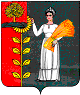 ,	,	ПОСТАНОВЛЕНИЕАдминистрации сельского поселения Среднематренский сельсовет Добринского муниципального района Липецкой областиРоссийской ФедерацииПОСТАНОВЛЕНИЕАдминистрации сельского поселения Среднематренский сельсовет Добринского муниципального района Липецкой областиРоссийской ФедерацииПОСТАНОВЛЕНИЕАдминистрации сельского поселения Среднематренский сельсовет Добринского муниципального района Липецкой областиРоссийской Федерации		28.05.2018	           с.Средняя Матренка        №28 Заказчик  муниципальной программы Администрация сельского поселение Среднематренский сельсовет Добринского муниципального района (далее – Среднематренский сельский советСроки и этапы реализации муниципальной программы          2014 – 2020 годыПодпрограммы1. « Обеспечение  населения качественной, развитой инфраструктурой и повышение уровня благоустройства территории сельского  поселения Среднематренский сельсовет».2. «Развитие  социальной сферы на территории  сельского поселения Среднематренский сельсовет».3. «Обеспечение  безопасности  человека и природной среды на территории сельского  поселения Среднематренский сельсовет»4.«Обеспечение реализации муниципальной политики  на территории сельского поселении Среднематренский сельсоветЦели муниципальной программыСбалансированное, комплексное развитие сельского поселения Среднематренский сельсоветИндикаторы цели муниципальной программы- создание новых рабочих мест ед.- темп роста налоговых поступлений, %;- темп роста среднемесячных денежных доходов, %.- темп роста инвестиций в основной капитал%; Задачи  муниципальной программы1. Обеспечение жителей качественной инфраструктурой и услугами благоустройства. 2. Создание условий для развития человеческого потенциала.3. Создание условий для безопасного проживания, работы и отдыха на территории поселения, сохранение и развитие природного потенциала поселения.4. Повышение эффективности и результативности деятельности органов местного самоуправления.Показатели задач1.1. Удельный вес дорог с твердым покрытием в общей протяженности дорог местного значения в пределах поселения, %.1.2. Доля протяженности освещенных частей улиц, проездов в их общей протяженности, %.1.3. Обеспеченность населения централизованным водоснабжением, %..2.1. Доля населения, систематически занимающегося физической культурой и спортом, %.2.2. Среднее число посещений культурно- досуговых учреждений поселения , чел.2.3. Количество экземпляров новых поступлений в библиотечный фонд, ед.3.1 Динамика сокращения деструктивных событий4.1. Удельный вес муниципальных служащих , имеющих высшее образование , соответствующее  направлению деятельности, %4.2 Численность  муниципальных служащих , прошедших курсы повышения квалификации, чел5.1. Наличие документации по планированию территории поселения Объемы финансирования за счет средств местного бюджета, в том числе по годам реализации муниципальной программыОбъемы финансирования составляют расходы, связанные с реализацией мероприятий, финансируемых за счет средств  местного бюджета 11823,9тыс. руб., из них:2014 год –3288,6  тыс. руб.;2015 год –1410,5 тыс. руб.;2016 год –1497,9тыс. руб.;2017 год –1781,7 тыс. руб.;2018 год –1838,3тыс. руб.;2019 год –1026,1 тыс. руб.;2020 год –980,8 тыс. руб.Объемы финансирования программы ежегодно уточняются при формировании местного бюджета на очередной финансовый год и плановый периодОсновные ожидаемые  результаты реализации муниципальной  программы .  - создание новых рабочих мест- 8 человек- темп роста налоговых поступлений, - 25%;- темп роста среднемесячных денежных доходов,  14 %. - 100 % обеспечение поселения документами территориального планирования;-темпы роста инвестиций до 2020года 10%;Задачи подпрограммы1. Модернизация дорожной и коммунальной инфраструктуры 2.Обеспечение проведения  мероприятий по благоустройству территории поселения.Показатели задач подпрограммы1. Протяженность построенных, капитально отремонтированных и прошедших  текущий ремонт дорог, км.. 2. Протяженность построенных (отремонтированных) водопроводных сетей, км.3.Протяженность освещенных  частей улиц, проездов, км.4.Техинвентаризация зданий ед.Этапы и сроки реализации подпрограммы2014 - 2020 годы.Объемы финансирования за счет средств бюджета сельского поселения всего, в том числе по годам реализации подпрограммыПрогнозируемый объем финансирования из бюджета сельского поселения составит – 3633,5 тыс. руб., в том числе по годам реализации:. – 2135,3 тыс. руб.,. –  422,7 тыс. руб.,. –  352,2 тыс. руб.,. –  522,2 тыс. руб.,. –  201,1 тыс. руб.,. –  0 тыс. руб.,. – 0 тыс. руб.Ожидаемые результаты реализации подпрограммыРеализация подпрограммы к 2020 году позволит:- увеличить протяженность построенных, капитально отремонтированных и прошедших  текущий ремонт дорог до . -  увеличить протяженность построенных (отремонтированных) водопроводных сетей,  до  .- увеличить  протяженность освещенных  частей улиц, проездов, до .№ п/пНаименование мероприятияСумма средств, тыс. руб.в том числе:в том числе:в том числе:в том числе:в том числе:в том числе:в том числе:№ п/пНаименование мероприятияСумма средств, тыс. руб.20142015201620172018201920201Основное мероприятие 1 подпрограммы 1 «Содержание и ремонт автомобильных дорог сельского поселения»1.1 Расходы на содержание и текущий ремонт дорог1314,11283,6030,500002Основное мероприятие 2 подпрограммы 1«Текущие расходы на устройство , ремонт, капитальный ремонт, содержание и реконструкцию водопроводных сетей, арт.скважин, водонапорных башен и охранных зон»378,1378,10000003.Основное мероприятие 3 подпрограммы 1«Организация строительства и содержание муниципального фонда»10,010,00000004Основное мероприятие 4 подпрограммы 1«Текущие расходы на содержание и поддержание в рабочем состоянии систем уличного освещения сельского поселения»4.1Расходы на уличное освещение740,6109,2150,1150,1153,1178,1005Основное мероприятие 5 подпрограммы 1«Прочие мероприятия по благоустройству сельского поселения»5.1 вывоз несанкционированных свалок5.2 ремонт памятника ВОВ и ограждения5.3 прочие мероприятия по благоустройству1180,32,032,31137,8354,42,00352,4272,6028,1244,5171,604,2167,4369,100369,112,60012,6000000006 Основное мероприятие 6 подпрограммы 1 «Организация благоустройства территории сельского поселения»6.1. Расходы по благоустройству территории сельского поселения на условиях софинансирования с областным бюджетом10,4000010,400всего3633,52135,3422,7352,2522,2201,100Задачи подпрограммыОсновными задачами подпрограммы являются:1. Приобщение жителей поселения к регулярным занятиям физической культурой и спортом.2. Поддержка и развитие творческого потенциала сельского  поселения.3. Обеспечение доступности для населения информационных ресурсов через библиотечное обслуживание. Показатели задач подпрограммыПоказатель 1.  Количество мероприятий, направленных на физическое развитие, пропаганду здорового образа жизни, ед.Показатель 2. Количество мероприятий, проводимых культурно-досуговыми учреждениями, ед.Показатель 3.  Количество посещений муниципальной библиотеки поселения  на 100 человек населения.Этапы и сроки реализации подпрограммы 2014 по 2020 годы.Объемы финансирования за счет средств бюджета сельского поселения всего, в том числе по годам реализации подпрограммыПрогнозируемый объем финансирования из бюджета сельского поселения составит – 7404,9тыс. руб., в том числе по годам реализации:. – 1024,0 тыс. руб.,. – 964,8 тыс. руб.,. – 961,9 тыс. руб.,. – 1163,7 тыс. руб.,. – 1302,2 тыс. руб.,. – 1015,8 тыс. руб.,. – 972,5 тыс. руб.Объемы финансирования подпрограммы подлежат ежегодному уточнению при формировании бюджета сельского поселения на очередной финансовый годОжидаемые результаты реализации подпрограммы Реализация подпрограммы позволит обеспечить к 2020 году:- увеличить  долю населения, систематически занимающегося физической культурой и спортом, в том числе лиц с ограниченными возможностями здоровья и инвалидов  до 20 %.- увеличение  количество посещений муниципальной библиотеки поселения  до 5950 посещений. -увеличить количество мероприятий, проводимых культурно-досуговыми учреждениями до 365 мероприятий.№ п/пНаименование мероприятия Источники финансированияФинансирование по годам (тыс. руб.)Финансирование по годам (тыс. руб.)Финансирование по годам (тыс. руб.)Финансирование по годам (тыс. руб.)Финансирование по годам (тыс. руб.)Финансирование по годам (тыс. руб.)Финансирование по годам (тыс. руб.)№ п/пНаименование мероприятия Источники финансирования.......№ п/пДом культурыИсточники финансирования.......1Развитие социальной сферы на территории сельского поселения Среднематренский сельсовет Местный бюджет1024,0964,8961,91163,71302,21015,8972,5Основное меро-приятие1 подпрограммы 2.«Создание условий и проведение мероприятий , направленных на развитие культуры сельского поселения»Местный бюджет1020,1964,8949,21163,71302,21015,8972,52Расходы на оплату труда  Местный бюджет409,1541,6500,1560,6560,6Начисления на оплату труда127,5166,0154,6169,3169,3Услуги связи29,329,425,800Коммунальные услуги133,3158,1161,2161,2161,2Расходы на содержание имущества157,3206,9268,1124,781,4Прочие работы, услуги61,255,3187,600Прочие расходы4,53,74,800Увеличение стоимости материальных запасов27,02,7000Библиотека5Осуществление подписки на периодические изданияМестный бюджет8,00000006Расходы на оплату труда персоналу и начисления на оплату трудаМестный бюджет181,2000000Всего :189,2000000спорт7Основное мероприятие 2 подпрограммы 2.«Создание условий и проведение мероприятий , направленных на развитие физической культуры и массового спорта в сельском поселении» 1.1. Расходы на приобретение спортивного инвентаря и проведения спортивных мероприятиййМестный бюджет3,9012,70000Всего :3,9012,70000ИТОГО:1024,0964,8961,91163,71302,21015,8972,5Задачи Подпрограммы- улучшение  эффективности деятельности органов местного самоуправления сельского поселения; - обеспечение сельского поселения генеральным планом, правилами землепользования и застройки поселенияПоказатели задач подпрограммы1. Численность  муниципальных служащих , прошедших курсы повышения квалификации, чел2. Наличие генерального плана застройки ед. Этапы и сроки реализации Подпрограммы  2014-2020 гг.Объемы финансирования за счет средств местного бюджета всего, в том числе по годам реализации подпрограммыВсего на весь период 2014-.г.- 784,5 тыс.руб. в том числе по годам;- . – 129,3 тыс.руб.- . – 23,0 тыс.руб- . – 183,8 тыс.руб- . – 95,8 тыс.руб- . – 335,0 тыс.руб- . – 10,3 тыс.руб- . – 7,3 тыс.руб   Финансовое обеспечение Подпрограммы предусмотрено из следующих источников:   
- местный бюджет.   - межбюджетные субсидии (областные)                    
 Ожидаемые результаты реализации подпрограммы1. Создание условий для повышения эффективности и результативности деятельности муниципальных служащих, проведение эффективной кадровой политики в органах местного самоуправления, защита персональных данных и применение современных кадровых технологий на муниципальной службе в сельском поселении: подготовка, переподготовка и повышение квалификации 2 муниципальных служащих;- аттестация 2 рабочих мест сотрудников органов местного самоуправления  поселения; -наличие генплана;№ п/пНаименование целей, индикаторов, задач, показателей, подпрограмм, основных мероприятийЕд. изм.Значения индикаторов и показателейЗначения индикаторов и показателейЗначения индикаторов и показателейЗначения индикаторов и показателейЗначения индикаторов и показателейЗначения индикаторов и показателейЗначения индикаторов и показателейЗначения индикаторов и показателей№ п/пНаименование целей, индикаторов, задач, показателей, подпрограмм, основных мероприятийЕд. изм.2013 год2014 год2015 год2016 год2017 год2018 год2019 год2020 год1234567891011Цель : Сбалансированное, комплексное развитие сельского поселения Среднематренский  сельсовет .Цель : Сбалансированное, комплексное развитие сельского поселения Среднематренский  сельсовет .Цель : Сбалансированное, комплексное развитие сельского поселения Среднематренский  сельсовет .Цель : Сбалансированное, комплексное развитие сельского поселения Среднематренский  сельсовет .Цель : Сбалансированное, комплексное развитие сельского поселения Среднематренский  сельсовет .Цель : Сбалансированное, комплексное развитие сельского поселения Среднематренский  сельсовет .Цель : Сбалансированное, комплексное развитие сельского поселения Среднематренский  сельсовет .Цель : Сбалансированное, комплексное развитие сельского поселения Среднематренский  сельсовет .Цель : Сбалансированное, комплексное развитие сельского поселения Среднематренский  сельсовет .Цель : Сбалансированное, комплексное развитие сельского поселения Среднематренский  сельсовет .Индикатор 1Создание  новых рабочих местчел.1111112Индикатор 2Темп роста налоговых поступлений, %;%100100100101102103104106Индикатор 3Темп роста среднемесячных денежных доходов, %100100100101102103104105Индикатор 4Развитие коммунальной инфраструктуры, реконструкция (строительство) социальных объектов.кв. м.300300300300300300300300 Задача 1 муниципальной программы      Обеспечение жителей качественной инфраструктурой и услугами благоустройства. Задача 1 муниципальной программы      Обеспечение жителей качественной инфраструктурой и услугами благоустройства. Задача 1 муниципальной программы      Обеспечение жителей качественной инфраструктурой и услугами благоустройства. Задача 1 муниципальной программы      Обеспечение жителей качественной инфраструктурой и услугами благоустройства. Задача 1 муниципальной программы      Обеспечение жителей качественной инфраструктурой и услугами благоустройства. Задача 1 муниципальной программы      Обеспечение жителей качественной инфраструктурой и услугами благоустройства. Задача 1 муниципальной программы      Обеспечение жителей качественной инфраструктурой и услугами благоустройства. Задача 1 муниципальной программы      Обеспечение жителей качественной инфраструктурой и услугами благоустройства. Задача 1 муниципальной программы      Обеспечение жителей качественной инфраструктурой и услугами благоустройства. Задача 1 муниципальной программы      Обеспечение жителей качественной инфраструктурой и услугами благоустройства.Показатель 1 задачи 1 муниципальной программы. Удельный вес дорог с твердым покрытием в общей протяженности дорог местного значения в пределах поселения.%32,538,740,241,642,944,245,443,3Показатель 2 задачи 1 муниципальной программы.  Доля протяженности освещенных частей улиц, проездов в их общей протяженности.%.68,269,270,672,578,581,093,595,0Показатель 3. Задачи 1 муниципальной программы. Обеспеченность населения централизованным водоснабжением%.100,0100,0100,0100,0100,0100,0100,0100,0Подпрограмма 1. Обеспечение населения качественной , развитой инфраструктурой и повышение уровня благоустройства  территории сельского поселения Среднематренский  сельсовет.Подпрограмма 1. Обеспечение населения качественной , развитой инфраструктурой и повышение уровня благоустройства  территории сельского поселения Среднематренский  сельсовет.Подпрограмма 1. Обеспечение населения качественной , развитой инфраструктурой и повышение уровня благоустройства  территории сельского поселения Среднематренский  сельсовет.Подпрограмма 1. Обеспечение населения качественной , развитой инфраструктурой и повышение уровня благоустройства  территории сельского поселения Среднематренский  сельсовет.Подпрограмма 1. Обеспечение населения качественной , развитой инфраструктурой и повышение уровня благоустройства  территории сельского поселения Среднематренский  сельсовет.Подпрограмма 1. Обеспечение населения качественной , развитой инфраструктурой и повышение уровня благоустройства  территории сельского поселения Среднематренский  сельсовет.Подпрограмма 1. Обеспечение населения качественной , развитой инфраструктурой и повышение уровня благоустройства  территории сельского поселения Среднематренский  сельсовет.Подпрограмма 1. Обеспечение населения качественной , развитой инфраструктурой и повышение уровня благоустройства  территории сельского поселения Среднематренский  сельсовет.Подпрограмма 1. Обеспечение населения качественной , развитой инфраструктурой и повышение уровня благоустройства  территории сельского поселения Среднематренский  сельсовет.Подпрограмма 1. Обеспечение населения качественной , развитой инфраструктурой и повышение уровня благоустройства  территории сельского поселения Среднематренский  сельсовет.Задача 1.подпрограммы 1. Модернизация  дорожной и коммунальной инфраструктурыПоказатель 1 задачи 1Подпрограммы 1 Протяженность  построенных, капитально отремонтированных и прошедших  текущий ремонт дорог.км.0,60,60,60,60,60,60,60,6Основное мероприятие 1 подпрограммы1«Содержание  и ремонт автомобильных дорог сельского поселения»тыс.руб.209,41283,6030,5000100,0Задача 2 подпрограммы 1.  Обеспечение проведения  мероприятий по благоустройству территории  поселенияПоказатель 1 Задачи 2 Подпрограммы 1 Протяженность  построенных (отремонтированных ) водопроводных сетей.км.0,10,10,10,10,10,10,10,1Основное мероприятие 2 подпрограммы1 «Текущие расходы на устройство, ремонт, капитальный ре-монт, содержание и реконструкцию водопроводных сетей , арт.скважин, водонапорных башен и охранных зон»тыс.руб.186,6378,1000000Показатель 2 Задачи 2 Подпрограммы 1 Протяженность освещенных частей улиц, проездовкм1010101112131415Основное мероприятие 4 подпрограммы 1. « Текущие расходы на содержание и поддержание в рабочем состоянии систем уличного освещения сельского поселения»тыс.руб.163,3109,2150,1150,1153,1178,100Основное мероприятие 5 подпрограммы 1.«Прочие мероприятия по  благоустройству сельского поселения»тыс.руб.87,1354,4272,6175,8369,112,600Основное мероприятие 6 подпрограммы 1«Организация благоустройства территории сельского поселения»тыс.руб.0000010,400Задача 3 подпрограммы 1.  Организация строительства и содержание муниципального фондаОсновное мероприятие 3 подпрограммы 1«Организация строительства и содержание муниципального фонда»тыс. руб.010,0000000Задача 2 муниципальной программы . Создание условий для развития человеческого потенциала.Задача 2 муниципальной программы . Создание условий для развития человеческого потенциала.Задача 2 муниципальной программы . Создание условий для развития человеческого потенциала.Задача 2 муниципальной программы . Создание условий для развития человеческого потенциала.Задача 2 муниципальной программы . Создание условий для развития человеческого потенциала.Задача 2 муниципальной программы . Создание условий для развития человеческого потенциала.Задача 2 муниципальной программы . Создание условий для развития человеческого потенциала.Задача 2 муниципальной программы . Создание условий для развития человеческого потенциала.Задача 2 муниципальной программы . Создание условий для развития человеческого потенциала.Задача 2 муниципальной программы . Создание условий для развития человеческого потенциала.Показатель 1 задачи 2 муниципальной программы . Доля населения, систематически занимающегося физической культурой и спортом%2020304050607080Подпрограмма 2. Развитие социальной сферы  на территории сельского поселения Среднематренский  сельсоветПодпрограмма 2. Развитие социальной сферы  на территории сельского поселения Среднематренский  сельсоветПодпрограмма 2. Развитие социальной сферы  на территории сельского поселения Среднематренский  сельсоветПодпрограмма 2. Развитие социальной сферы  на территории сельского поселения Среднематренский  сельсоветПодпрограмма 2. Развитие социальной сферы  на территории сельского поселения Среднематренский  сельсоветПодпрограмма 2. Развитие социальной сферы  на территории сельского поселения Среднематренский  сельсоветПодпрограмма 2. Развитие социальной сферы  на территории сельского поселения Среднематренский  сельсоветПодпрограмма 2. Развитие социальной сферы  на территории сельского поселения Среднематренский  сельсоветПодпрограмма 2. Развитие социальной сферы  на территории сельского поселения Среднематренский  сельсоветПодпрограмма 2. Развитие социальной сферы  на территории сельского поселения Среднематренский  сельсоветЗадача 1 Подпрограммы 2 Приобщение жителей  поселения к регулярным занятиям физической культурой и спортомПоказатель 1 задачи 1 подпрограммы 2Количество мероприятий, направленных на физическое развитие, пропаганду здорового образа жизни.ед12234444Основное мероприятие 2 подпрограммы 2.«Создание условий и проведение мероприятий , направленных на развитие физической культуры и массового спорта в сельском поселении» тыс. руб.201,03,9012,70000Задача 2 Подпрограммы 2 Поддержка и развитие творческого потенциала  сельского поселения.Показатель 1 задачи 2 подпрограммы 2 Количество мероприятий, проводимых культурно-досуговыми учреждениямиед.325330335340345350350350Основное мероприятие1 подпрограммы 2.«Создание условий и проведение мероприятий , направленных на развитие культуры сельского поселения»тыс. руб.952,21020,1964,8949,21163,71302,21015,8972,5Задача 3 муниципальной программы. Создание условий для безопасного проживания, работы и отдыха на территории поселения, сохранение и развитие природного потенциала поселения.Задача 3 муниципальной программы. Создание условий для безопасного проживания, работы и отдыха на территории поселения, сохранение и развитие природного потенциала поселения.Задача 3 муниципальной программы. Создание условий для безопасного проживания, работы и отдыха на территории поселения, сохранение и развитие природного потенциала поселения.Задача 3 муниципальной программы. Создание условий для безопасного проживания, работы и отдыха на территории поселения, сохранение и развитие природного потенциала поселения.Задача 3 муниципальной программы. Создание условий для безопасного проживания, работы и отдыха на территории поселения, сохранение и развитие природного потенциала поселения.Задача 3 муниципальной программы. Создание условий для безопасного проживания, работы и отдыха на территории поселения, сохранение и развитие природного потенциала поселения.Задача 3 муниципальной программы. Создание условий для безопасного проживания, работы и отдыха на территории поселения, сохранение и развитие природного потенциала поселения.Задача 3 муниципальной программы. Создание условий для безопасного проживания, работы и отдыха на территории поселения, сохранение и развитие природного потенциала поселения.Задача 3 муниципальной программы. Создание условий для безопасного проживания, работы и отдыха на территории поселения, сохранение и развитие природного потенциала поселения.Задача 3 муниципальной программы. Создание условий для безопасного проживания, работы и отдыха на территории поселения, сохранение и развитие природного потенциала поселения.Показатель 1 задачи 3 муниципальной программы Динамика сокращения деструктивных  событий ед.22111---Подпрограмма 3. Обеспечение безопасности человека и природной среды на территории сельского поселения Среднематренский сельсоветПодпрограмма 3. Обеспечение безопасности человека и природной среды на территории сельского поселения Среднематренский сельсоветПодпрограмма 3. Обеспечение безопасности человека и природной среды на территории сельского поселения Среднематренский сельсоветПодпрограмма 3. Обеспечение безопасности человека и природной среды на территории сельского поселения Среднематренский сельсоветПодпрограмма 3. Обеспечение безопасности человека и природной среды на территории сельского поселения Среднематренский сельсоветПодпрограмма 3. Обеспечение безопасности человека и природной среды на территории сельского поселения Среднематренский сельсоветПодпрограмма 3. Обеспечение безопасности человека и природной среды на территории сельского поселения Среднематренский сельсоветПодпрограмма 3. Обеспечение безопасности человека и природной среды на территории сельского поселения Среднематренский сельсоветПодпрограмма 3. Обеспечение безопасности человека и природной среды на территории сельского поселения Среднематренский сельсоветПодпрограмма 3. Обеспечение безопасности человека и природной среды на территории сельского поселения Среднематренский сельсоветЗадача 1 Подпрограммы 3Обеспечение необходимых условий укрепления пожарной безопасности, предупреждения и ликвидации последствий ЧС в сельском поселенииПоказатель 1 задачи 1 подпрограммы 3Доля населения, охваченного системой оповещения в случае возникновения ЧС%100100100100100100100100Показатель 2 задачи 1 подпрограммы 3Снижение ущерба от чрезвычайных ситуаций и пожаровтыс.руб0,000,000,000,000,000,000,000,00Основное мероприятие 1 подпрограммы 3.«Обеспечение первичных мер пожарной безопасности в сельском поселении»тыс.руб3,90000001,0Задача 4 муниципальной программы. Повышение эффективности и результативности деятельности органов местного самоуправления. Обеспечение сельского поселения  генеральным планом, правилами землепользования и застройки поселения.Задача 4 муниципальной программы. Повышение эффективности и результативности деятельности органов местного самоуправления. Обеспечение сельского поселения  генеральным планом, правилами землепользования и застройки поселения.Задача 4 муниципальной программы. Повышение эффективности и результативности деятельности органов местного самоуправления. Обеспечение сельского поселения  генеральным планом, правилами землепользования и застройки поселения.Задача 4 муниципальной программы. Повышение эффективности и результативности деятельности органов местного самоуправления. Обеспечение сельского поселения  генеральным планом, правилами землепользования и застройки поселения.Задача 4 муниципальной программы. Повышение эффективности и результативности деятельности органов местного самоуправления. Обеспечение сельского поселения  генеральным планом, правилами землепользования и застройки поселения.Задача 4 муниципальной программы. Повышение эффективности и результативности деятельности органов местного самоуправления. Обеспечение сельского поселения  генеральным планом, правилами землепользования и застройки поселения.Задача 4 муниципальной программы. Повышение эффективности и результативности деятельности органов местного самоуправления. Обеспечение сельского поселения  генеральным планом, правилами землепользования и застройки поселения.Задача 4 муниципальной программы. Повышение эффективности и результативности деятельности органов местного самоуправления. Обеспечение сельского поселения  генеральным планом, правилами землепользования и застройки поселения.Задача 4 муниципальной программы. Повышение эффективности и результативности деятельности органов местного самоуправления. Обеспечение сельского поселения  генеральным планом, правилами землепользования и застройки поселения.Задача 4 муниципальной программы. Повышение эффективности и результативности деятельности органов местного самоуправления. Обеспечение сельского поселения  генеральным планом, правилами землепользования и застройки поселения.Показатель 1 задачи 4 муниципальной программы . Удельный вес муниципальных служащих , имеющих высшее образование , соответствующее  направлению деятельности, %%5050506070708090Показатель 2 задачи 4 муниципальной программы . Численность  муниципальных служащих , прошедших курсы повышения квалификации, челчел2111111Показатель 3 задачи 4 муниципальной программыНаличие документации по планированию территории поселенияшт.1111111Подпрограмма 4. Обеспечение реализации муниципальной политики на территории сельского поселения Среднематренский сельсоветПодпрограмма 4. Обеспечение реализации муниципальной политики на территории сельского поселения Среднематренский сельсоветПодпрограмма 4. Обеспечение реализации муниципальной политики на территории сельского поселения Среднематренский сельсоветПодпрограмма 4. Обеспечение реализации муниципальной политики на территории сельского поселения Среднематренский сельсоветПодпрограмма 4. Обеспечение реализации муниципальной политики на территории сельского поселения Среднематренский сельсоветПодпрограмма 4. Обеспечение реализации муниципальной политики на территории сельского поселения Среднематренский сельсоветПодпрограмма 4. Обеспечение реализации муниципальной политики на территории сельского поселения Среднематренский сельсоветПодпрограмма 4. Обеспечение реализации муниципальной политики на территории сельского поселения Среднематренский сельсоветПодпрограмма 4. Обеспечение реализации муниципальной политики на территории сельского поселения Среднематренский сельсоветПодпрограмма 4. Обеспечение реализации муниципальной политики на территории сельского поселения Среднематренский сельсоветЗадача 1 Подпрограммы 4 Улучшение  эффективности деятельности органов местного самоуправления сельского поселения; Показатель 1 задачи 1 подпрограммы 4. Удельный вес муниципальных служащих , имеющих высшее образование , соответствующее  направлению деятельности, %%5050505060708080Показатель 2 задачи 1 подпрограммы 4. Численность  муниципальных служащих , прошедших курсы повышения квалификации,чел.22122222Основное мероприятие 1 подпрограммы 4«Мероприятия направленные на организацию повышения эффективности деятельности органов местного самоуправления сельского поселения»тыс.руб.022,9001,6000Основное мероприятие 2 подпрограммы 4 «Приобретение услуг по сопровождению сетевого программного обеспечения  по электронному ведению похозяйственного учета в сельском поселениитыс.руб.06,46,05,95,96,38,05,0Основное мероприятие 3 подпрограммы 4.«Ежегодные членские взносы в Ассоциацию «Совета муниципальных  образований»тыс.руб.002,32,32,32,32,32,3Основное мероприятие4 программы 4 Реализация направления расходов основного мероприятия «Прочие мероприятия сельского поселения»тыс.руб000134,686,0276,400Основное мероприятие 5 подпрограммы 4Оформление технической документации, кадастровых паспортов, проведение оценки имущества и земельных участков, выполнение кадастровых работтыс.руб00027,00000Основное мероприятие 6 подпрограммы 4 Выполнение работ по подготовке сведений об инвентаризационной стоимости зданий, помещений, сооружений и кадастровой стоимости земельных участков, принадлежащих гражданам на праве собственности, находящихся на территории сельского поселениятыс.руб00014,00000Задача 2 Подпрограммы 4 Обеспечение сельского поселения генеральным планом, правилами землепользования и застройки поселенияПоказатель 1 задачи 2 подпрограммы 4.Наличие документации по планированиюшт.1111111Основное мероприятие 7 подпрограммы 4Утверждение генерального плана поселения, правил землепользования и застройки Среднематренский сельсовет, Внесение изменений в правила землепользования и застройки тыс.руб000100,0100,0000000000040,0040,0000000Основное мероприятие 9 подпрограммы 4 
Проведение экспертизы достоверности определения сметной стоимости зданийтыс.руб0000010,000Задача 3 Подпрограммы 4 Создание условий для обеспечения жителей поселения услугами связи в целях предоставления муниципальных услуг в электронной формеПоказатель 1 задачи 3 подпрограммы 4.Обеспеченность жителей поселения услугами Интернет%3030405060708090Основное мероприятие 8 подпрограммы 4Создание условий для обеспечения жителей поселения услугами связи в целях предоставления муниципальных услуг в электронной форме тыс.руб0014,700000Задача 2 Подпрограммы 4 Обеспечение сельского поселения генеральным планом, правилами землепользования и застройки поселенияПоказатель 1 задачи 2 подпрограммы 4.Наличие документации по планированиюшт.1111111Основное мероприятие задачи 2 программы 4 Изготовление технической документации , постановка на кадастровый учет объектов недвижимости, составляющих муниципальную казнутыс.руб..0100,0000000№ п/пНаименование подпрограмм, основных мероприятийКод бюджетной классификацииКод бюджетной классификацииКод бюджетной классификацииРасходы (тыс. руб.)Расходы (тыс. руб.)Расходы (тыс. руб.)Расходы (тыс. руб.)Расходы (тыс. руб.)Расходы (тыс. руб.)Расходы (тыс. руб.)Расходы (тыс. руб.)Вед.Разд.Ц.стВсего2014201520162017201820192020123456789101112131Муниципальная программа «Устойчивое развитие территории сельского поселения Среднематренский сельсовет на 2014-2020 годы»ХХХ1Муниципальная программа «Устойчивое развитие территории сельского поселения Среднематренский сельсовет на 2014-2020 годы»ХХ1Муниципальная программа «Устойчивое развитие территории сельского поселения Среднематренский сельсовет на 2014-2020 годы»ХХ11823,93288,61410,51497,91781,71838,31026,1980,81Муниципальная программа «Устойчивое развитие территории сельского поселения Среднематренский сельсовет на 2014-2020 годы»ХХ2 Подпрограмма 1 Обеспечение населения качественной, развитой инфраструктурой и повышение уровня благоустройства территории сельского поселе-ния Среднематренский сельсоветХХХ3633,52135,3422,7352,2522,2201,1002 Подпрограмма 1 Обеспечение населения качественной, развитой инфраструктурой и повышение уровня благоустройства территории сельского поселе-ния Среднематренский сельсоветХХ2 Подпрограмма 1 Обеспечение населения качественной, развитой инфраструктурой и повышение уровня благоустройства территории сельского поселе-ния Среднематренский сельсоветХХ2 Подпрограмма 1 Обеспечение населения качественной, развитой инфраструктурой и повышение уровня благоустройства территории сельского поселе-ния Среднематренский сельсоветХХ3 Основное мероприятие 1 подпрограммы1«Содержание  и ремонт автомобильных дорог сельского поселения»1.1 Расходы на содержание и текущий ремонт дорогХ916916Х04090409Х013999901101201301314,11283,6     30,51283,61283,6000030,5030,50000000000004Основное мероприятие 2 подпрограммы1 «Текущие расходы на устройство, ремонт, капитальный ремонт, содержание и реконструкцию водопроводных сетей , арт.скважин, водонапорных башен и охранных зон» 91605020169999378,1378,10000005Основное мероприятие 3 подпрограммы 1«Организация строительства и содержание муниципального фонда»9160501015999910,010,00000006Основное мероприятие 4 подпрограммы 1. « Текущие расходы на содержание и поддержание в рабочем состоянии систем уличного освещения сельского поселения»4.1.  Расходы на уличное освещениеххх740,6109,2150,1150,1153,1178,1006Основное мероприятие 4 подпрограммы 1. « Текущие расходы на содержание и поддержание в рабочем состоянии систем уличного освещения сельского поселения»4.1.  Расходы на уличное освещение91605030172001109,2109,20000006Основное мероприятие 4 подпрограммы 1. « Текущие расходы на содержание и поддержание в рабочем состоянии систем уличного освещения сельского поселения»4.1.  Расходы на уличное освещение91605030112001150,10150,1000006Основное мероприятие 4 подпрограммы 1. « Текущие расходы на содержание и поддержание в рабочем состоянии систем уличного освещения сельского поселения»4.1.  Расходы на уличное освещение91691605030503011042001001104S6150328.0153.30000150,10153,10  24.8153.3007Основное мероприятие 5 подпрограммы 1.«Прочие мероприятия по  благоустройству сельского поселения»ххх1180,3354,4272,6171,6369,112,60075.1.вывоз несанкционированных свалок91691605030503017200401105999992,002,000000,0000000075.2. ремонт памятника ВОВ  и ограждения916916050305030119999011059999928,14,20028,1004,20000000075.3. прочие мероприятия по благоустройству(окашивание, опиливание, обследование дна, анализы водоема, услуги по завозу песка на пляж, межевой план  изготовление паспорта под ТБО, арендная плата за участок под ТБО, приобретение автобусной остановки, благоустройство перехода в д.Александровка, материальное поощрение работников приобретение, приобретение бензотример, оборудование для отдыха, кладка тротуаров, покраска ограждение и площадок для отдыха, приобретение бытовки, кирпича  и др.916916916050305030503017200401199990110599999352,4244,5549,1352,4000244,5000167,400369,10012,60000008Основное мероприятие 6 подпрограммы 1«Расходы  по благоустройству территории сельского поселения»6.1. Расходы по благоустройству территории сельского поселения на условиях софинансирования с областным бюджетом916050301106S614010,410,40000000010,410,400009Подпрограмма 2Развитие социальной сферы на территории сельского поселения Среднематренский сельсовет 7404,91024,0964,8961,91163,71302,21015,8972,510Основное мероприятие1 подпрограммы 2.«Создание условий и проведение мероприятий , направленных на развитие культуры сельского поселения»1.Заработная плата2.Начисления на оплату труда3.Услуги связи4.Коммунальные услуги5.Расходы на содержание имущества6.Прочие работы, услуги7.Прочие расходы8.Увеличение стоимости материальных запасовх916х0801х44299007388,3189,21020,1189,2964,80949,2  01163,701302,201015,80972,5010Основное мероприятие1 подпрограммы 2.«Создание условий и проведение мероприятий , направленных на развитие культуры сельского поселения»1.Заработная плата2.Начисления на оплату труда3.Услуги связи4.Коммунальные услуги5.Расходы на содержание имущества6.Прочие работы, услуги7.Прочие расходы8.Увеличение стоимости материальных запасов91608014409900830,9830,9     00000010Основное мероприятие1 подпрограммы 2.«Создание условий и проведение мероприятий , направленных на развитие культуры сельского поселения»1.Заработная плата2.Начисления на оплату труда3.Услуги связи4.Коммунальные услуги5.Расходы на содержание имущества6.Прочие работы, услуги7.Прочие расходы8.Увеличение стоимости материальных запасов91608010120900964,80964,80000010Основное мероприятие1 подпрограммы 2.«Создание условий и проведение мероприятий , направленных на развитие культуры сельского поселения»1.Заработная плата2.Начисления на оплату труда3.Услуги связи4.Коммунальные услуги5.Расходы на содержание имущества6.Прочие работы, услуги7.Прочие расходы8.Увеличение стоимости материальных запасов916916916916916916916916916080101201090005403,42686,2815,280,9772,8805,3171,315,829,7000000000000000000949,2409,1127,529,3133,3157,361,24,527,01163,7541,6163,625,8155,9199,967,76,52,71302,2614,3185,525,8161,2242,042,44,801015,8560,6169,30161,2124,7000972,5560,6169,30161,281,400011Основное мероприятие 2 подпрограммы 2.«Создание условий и проведение мероприятий , направленных на развитие физической культуры и массового спорта в сельском поселении» 1.1. Расходы на приобретение спортивного инвентаря и проведения спортивных мероприятий9161102018999916,63,93,93,90012,7000000000121.2 Создание условий и проведение мероприятий, направленных на развитие физической культуры и спорта9161102012022005012,70012,7000013Подпрограмма 3Обеспечение безопасности человека и природной среды на территории сельского поселения Среднематренский сельсовет   1,0      0     0      0      0      0      0      1,014Основное мероприятие 1 подпрограммы 3.«Обеспечение первичных мер пожарной безопасности в сельском поселении»1.1. Проведение мероприятий по обеспечению пожарной безопасности в сельском поселении 916031401301200401,00000001,015Подпрограмма 4Обеспечение реализации муниципальной политики на территории сельского поселения Среднематренский сельсовет784,5129,323,0183,895,8335,010,37,316Основное мероприятие 1 подпрограммы 4«Мероприятия направленные на организацию повышения эффективности деятельности органов местного самоуправления сельского поселения»1.1. Расходы на повышение квалификации муниципальных служащих сельского поселения9160104002040024,522,922,922,900001,6000000016Основное мероприятие 1 подпрограммы 4«Мероприятия направленные на организацию повышения эффективности деятельности органов местного самоуправления сельского поселения»1.1. Расходы на повышение квалификации муниципальных служащих сельского поселения916010401401S62901,60001,6      00017Основное мероприятие 2 подпрограммы 4«Приобретение услуг по сопровождению сетевого программного обеспечения  по электронному ведению похозяйственного учета в сельском поселении2.1 Расходы на приобретение программного обеспечения9160104002040043,5   6,46,4   6,46,0   05,905,9   06,3  08,0   05,0  017Основное мероприятие 2 подпрограммы 4«Приобретение услуг по сопровождению сетевого программного обеспечения  по электронному ведению похозяйственного учета в сельском поселении2.1 Расходы на приобретение программного обеспечения91601130142006    6,0     0  6,0    0   0   0    0   017Основное мероприятие 2 подпрограммы 4«Приобретение услуг по сопровождению сетевого программного обеспечения  по электронному ведению похозяйственного учета в сельском поселении2.1 Расходы на приобретение программного обеспечения916011301402S627011,8005,95,9000916011301402S679019,300006,38,05,018Основное мероприятие 3 подпрограммы 4.«Ежегодные членские взносы в Ассоциацию «Совета муниципальных  образований»3.1. Расходы на оплату членских взносов9160113014200813,8   2,30    0      02,32,32,3     02,302,302,302,3018Основное мероприятие 3 подпрограммы 4.«Ежегодные членские взносы в Ассоциацию «Совета муниципальных  образований»3.1. Расходы на оплату членских взносов9160113014032008011,5002,32,32,32,32,319Основное мероприятие 4 подпрограммы 4Основное мероприятие «Прочие мероприятия сельского поселения»4.1Мероприятие по материальному поощрению работников к празднования 71,72 годовщины Победы в ВОВ, празднику «День Добринки»,за проведение выборов президента РФ4.2Покраска водонапороных башен4.3Изготовление уличного стенда 4.4 Приобретение материальных запасов для ремонта здания пожарного поста91691691691601130113011301130140499999014049999901404999990140499999497,0280,87,89,0199,40000000000134,6126,87,80086,077,009,00276,477,000199,4000000000020.Основное мероприятие 5 подпрограммы 4Оформление технической документации, кадастровых паспортов, проведение оценки имущества и земельных участков, выполнение кадастровых работ5.1 Расходы  по оформление технической документации, кадастровых паспортов, проведение оценки имущества и земельных участков, выполнение кадастровых работ9160113014052020027,00027,0000021.Основное мероприятие 6 подпрограммы 4 Выполнение работ по подготовке сведений об инвентаризационной стоимости зданий, помещений, сооружений и кадастровой стоимости земельных участков, принадлежащих гражданам на праве собственности, находящихся на территории сельского поселения6.1 Расходы на  подготовку сведений об инвентаризационной стоимости зданий, помещений, сооружений и кадастровой стоимости земельных участков9160412014062021014,00014,0000022.Основное мероприятие 7 подпрограммы 4«Утверждение генерального плана поселения, правил землепользования и застройки Среднематренский сельсовет»7.1. Мероприятия по подготовке генеральных планов, правил землепользования и застройки территории сельского поселения 7.2 Внесение изменений в правила землепользования и застройки 140,0100,000040,00022.Основное мероприятие 7 подпрограммы 4«Утверждение генерального плана поселения, правил землепользования и застройки Среднематренский сельсовет»7.1. Мероприятия по подготовке генеральных планов, правил землепользования и застройки территории сельского поселения 7.2 Внесение изменений в правила землепользования и застройки 91604120149999100,0100,000000022.Основное мероприятие 7 подпрограммы 4«Утверждение генерального плана поселения, правил землепользования и застройки Среднематренский сельсовет»7.1. Мероприятия по подготовке генеральных планов, правил землепользования и застройки территории сельского поселения 7.2 Внесение изменений в правила землепользования и застройки 9160412014072027040,0000040,00022.Основное мероприятие 7 подпрограммы 4«Утверждение генерального плана поселения, правил землепользования и застройки Среднематренский сельсовет»7.1. Мероприятия по подготовке генеральных планов, правил землепользования и застройки территории сельского поселения 7.2 Внесение изменений в правила землепользования и застройки 23.Основное мероприятие 8 подпрограммы 4Создание условий для обеспечения жителей поселения услугами связи в целях предоставления муниципальных услуг в электронной форме 8.1 Организация доступа в сеть интернет9160104    0142014    14,7       014,7      0      0      0      0      024Основное мероприятие 9 подпрограммы 4Проведение экспертизы достоверности определения сметной стоимости зданий9.1 Реализация направления расходов основного мероприятия на проведение экспертизы достоверности определение сметной стоимости зданий10,0000010,00024Основное мероприятие 9 подпрограммы 4Проведение экспертизы достоверности определения сметной стоимости зданий9.1 Реализация направления расходов основного мероприятия на проведение экспертизы достоверности определение сметной стоимости зданий9160113014099999910,0000010,000№ п/пНаименование подпрограммИсточники ресурсного обеспеченияРасходы (тыс. руб.)Расходы (тыс. руб.)Расходы (тыс. руб.)Расходы (тыс. руб.)Расходы (тыс. руб.)Расходы (тыс. руб.)Расходы (тыс. руб.)Расходы (тыс. руб.)№ п/пНаименование подпрограммИсточники ресурсного обеспеченияВсего20142015201620172018201920201234567891011Муниципальная программа «Устойчивое развитие территории сельского поселения Среднематренский сельсовет на 2014-2020 годы»Всего18111,05554,61933,22482,12628,83505,41026,1980,8Муниципальная программа «Устойчивое развитие территории сельского поселения Среднематренский сельсовет на 2014-2020 годы»федеральный бюджетМуниципальная программа «Устойчивое развитие территории сельского поселения Среднематренский сельсовет на 2014-2020 годы»областной бюджет3665,32266,0287,36,667,31038,100Муниципальная программа «Устойчивое развитие территории сельского поселения Среднематренский сельсовет на 2014-2020 годы»районный бюджет2621,80235,4977,6779,8629,000Муниципальная программа «Устойчивое развитие территории сельского поселения Среднематренский сельсовет на 2014-2020 годы»бюджет поселения11823,93288,61410,51497,91781,71838,31026,1980,8Муниципальная программа «Устойчивое развитие территории сельского поселения Среднематренский сельсовет на 2014-2020 годы»средства внебюджетных источников11Подпрограмма 1:Обеспечение населения качественной, развитой инфраструктурой и повышение уровня благоустройства территории сельского поселения Среднематренский сельсоветВсего8602,33402,1658,11329,81351,81860,5001Подпрограмма 1:Обеспечение населения качественной, развитой инфраструктурой и повышение уровня благоустройства территории сельского поселения Среднематренский сельсоветфедеральный бюджет1Подпрограмма 1:Обеспечение населения качественной, развитой инфраструктурой и повышение уровня благоустройства территории сельского поселения Среднематренский сельсоветобластной бюджет2347,01266,80049,81030,4001Подпрограмма 1:Обеспечение населения качественной, развитой инфраструктурой и повышение уровня благоустройства территории сельского поселения Среднематренский сельсоветрайонный бюджет2621,80235,4977,6779,8629,000Подпрограмма 1:Обеспечение населения качественной, развитой инфраструктурой и повышение уровня благоустройства территории сельского поселения Среднематренский сельсоветбюджет поселения3633,52135,3422,7352,2522,2201,100Подпрограмма 1:Обеспечение населения качественной, развитой инфраструктурой и повышение уровня благоустройства территории сельского поселения Среднематренский сельсоветсредства внебюджетных источников12Подпрограмма 2:Развитие социальной сферы на территории сельского поселения Среднематренский сельсовет Всего7489,11108,2964,8961,91163,71302,21015,8972,52Подпрограмма 2:Развитие социальной сферы на территории сельского поселения Среднематренский сельсовет федеральный бюджет2Подпрограмма 2:Развитие социальной сферы на территории сельского поселения Среднематренский сельсовет областной бюджет84,284,20000002Подпрограмма 2:Развитие социальной сферы на территории сельского поселения Среднематренский сельсовет районный бюджет2Подпрограмма 2:Развитие социальной сферы на территории сельского поселения Среднематренский сельсовет бюджет поселения7404,91024,0964,8961,91163,71302,21015,8972,52Подпрограмма 2:Развитие социальной сферы на территории сельского поселения Среднематренский сельсовет средства внебюджетных источников1Подпрограмма 3:Обеспечение безопасности человека и природной среды на территории сельского поселения Среднематренский сельсоветВсего1,00000001,0Подпрограмма 3:Обеспечение безопасности человека и природной среды на территории сельского поселения Среднематренский сельсоветфедеральный бюджетПодпрограмма 3:Обеспечение безопасности человека и природной среды на территории сельского поселения Среднематренский сельсоветобластной бюджетПодпрограмма 3:Обеспечение безопасности человека и природной среды на территории сельского поселения Среднематренский сельсоветрайонный бюджетПодпрограмма 3:Обеспечение безопасности человека и природной среды на территории сельского поселения Среднематренский сельсоветбюджет поселения1,00000001,0Подпрограмма 3:Обеспечение безопасности человека и природной среды на территории сельского поселения Среднематренский сельсоветсредства внебюджетных источников14Подпрограмма 4:Обеспечение реализации муниципальной политики на территории сельского поселения Среднематренский сельсоветВсего2018,61044,3310,3190,4113,3342,710,37,34Подпрограмма 4:Обеспечение реализации муниципальной политики на территории сельского поселения Среднематренский сельсоветфедеральный бюджет4Подпрограмма 4:Обеспечение реализации муниципальной политики на территории сельского поселения Среднематренский сельсоветобластной бюджет1234,1915,0287,36,617,57,7004Подпрограмма 4:Обеспечение реализации муниципальной политики на территории сельского поселения Среднематренский сельсоветрайонный бюджет4Подпрограмма 4:Обеспечение реализации муниципальной политики на территории сельского поселения Среднематренский сельсоветбюджет поселения784,5129,323,0183,895,8335,010,37,34Подпрограмма 4:Обеспечение реализации муниципальной политики на территории сельского поселения Среднематренский сельсоветсредства внебюджетных источников1